AgendaMontgomery County Redevelopment CommissionWednesday, February 8, 2023 @ 1:00 pmIn Person & Via ZoomMontgomery County Government Center1580 Constitution Row – Suite ECrawfordsville, IN  47933 https://us02web.zoom.us/j/88356967078?pwd=bFhUVmFDUmVib0toOE16TVFkaVA0dz09Meeting ID: 883 5696 7078 
Passcode: 631059Call to Order by Chairman Ron DickersonConsideration of Minutes – January 11, 2023New Business	CDC $50,000 Request for Residential Market Study by Envoy	Lochmueller Amendment No. 2 to Extend the Program Management Contract Staff ReportsApprove Claims Other BusinessAdjournmentMontgomery County acknowledges its responsibility to comply with the Americans with Disabilities Act of 1990.  In order to assist individuals with disabilities who require special services (i.e. sign interpretive services, alternative audio/visual devices, and amanuenses) for participation in or access to County sponsored public programs, services, and/or meetings, the County requests that individuals makes requests for these services forty-eight (48) hours ahead of the scheduled program, service, and/or meeting.  To make arrangements, contact ADA/Title VI Coordinator Lori Dossett @ 765-361-2623.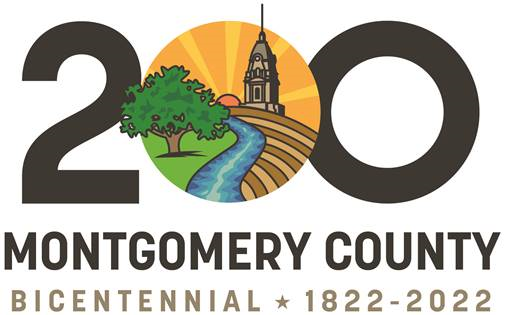 